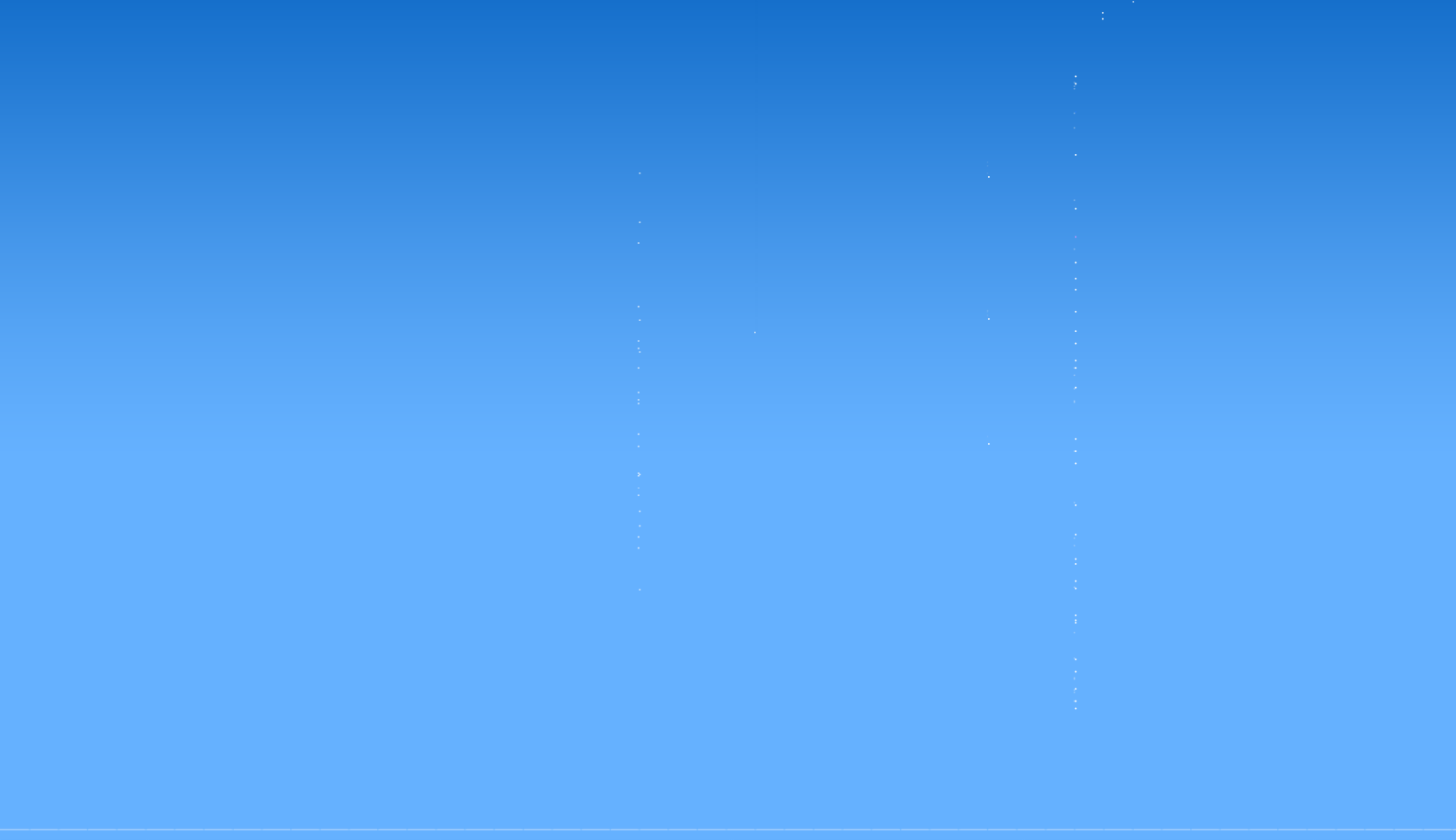 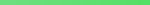 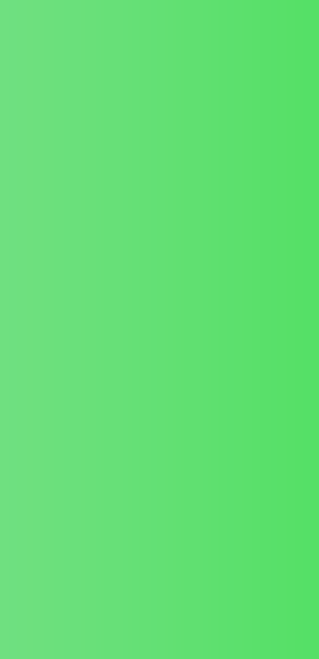 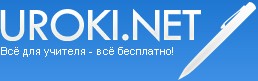 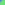 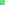 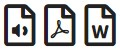 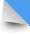 Главная Новости Документы Сценарии Мелодии Софт Авторы Контакт КопилкаБаннерообменГлавная\КопилкаПри использовании материалов этого сайта - АКТИВНАЯ ССЫЛКА и размещение баннера -ОБЯЗАТЕЛЬНО!!!Как сделать открытый урок успешным?Открытый урок - это одна из форм методической работы школьного учителя на которой опытные преподаватели показывают коллегам способы и методы совершенствования преподавания по тому или иному предмету.Как правило, открытый урок проводится в нестандартной форме. Открытое мероприятие может быть в качестве урока-путешествия, урока-викторины, урока- расследования и других. Нередко, опытный педагог выбирает для открытого урока одну из самых сложных, в методическом отношении, тем по своему предмету.Таким образом, начинающие учителя, присутствующие на занятии, могут приобретать недостающий опыт и черпать новые способы и методы обучения.Проведение открытых уроков является неотъемлемой частью работы любого учителя. На открытых уроках учителя пытаются показать свои новаторские способности. Пытаются найти оригинальный и интересный для учеников способ подачи новых знаний. В этой статье мы выясним, что же потребуется от учителя для того, чтобы его открытый урок стал успешным?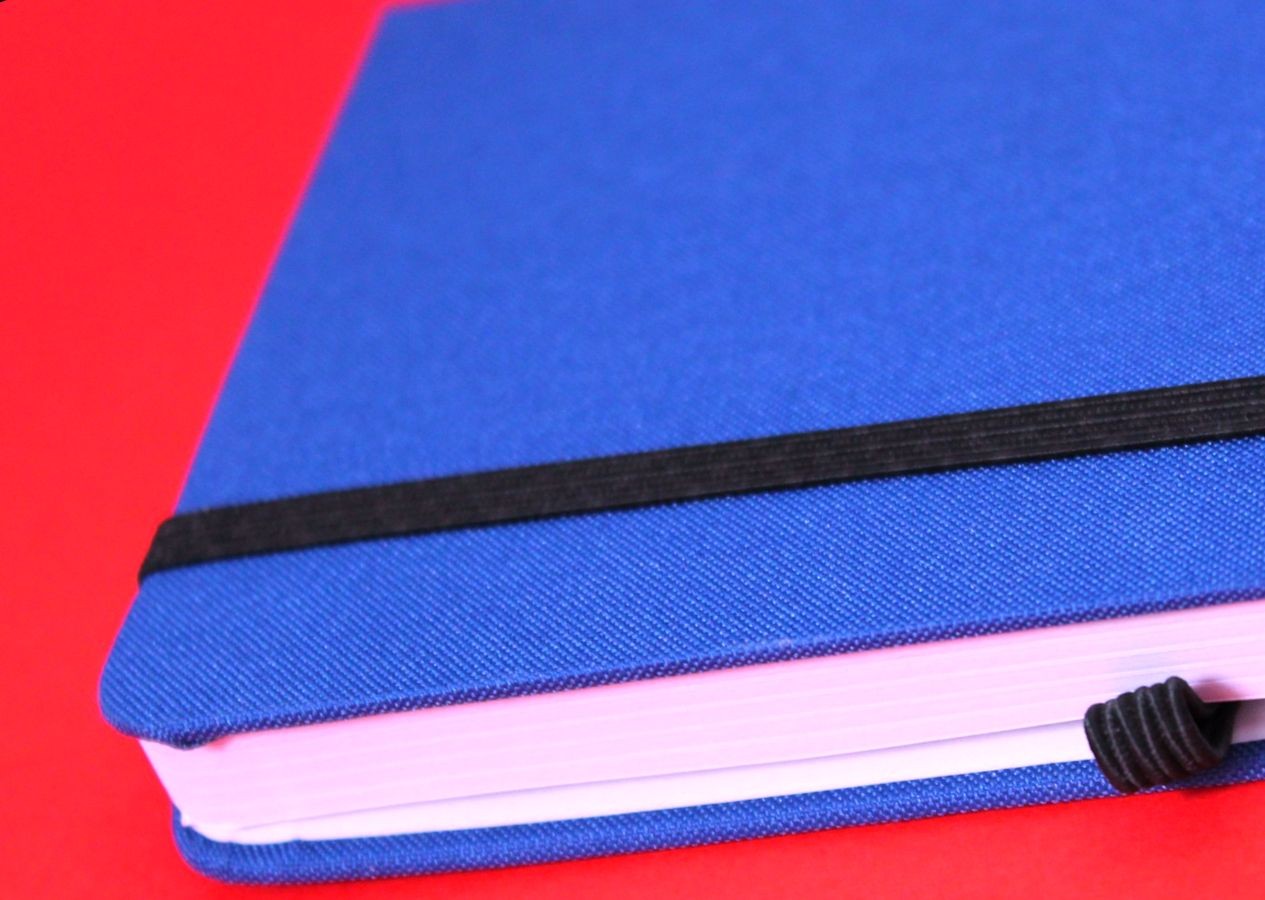 Рассмотрим обязательные моменты для проведения открытого урока:естественно, у учителя обязан быть конспект или план-конспект проводимого урока;учебные материалы;(в условиях технического прогресса необходимо использовать компьютерную технику) презентация, аудио и видео материалы, интерактивная доска;оригинальные и интересные для учеников наглядные пособие (например, особенно популярная в наше время - инфографика)Рассмотрим основные шаги, которые должны быть использованы учителем при подготовке к проведению открытого урока:Шаг 1Вам необходимо согласовать с завучем по учебной работе дату проведения урока. Это одно из обязательных условий, для того, чтобы все желающие посетить Ваш урок имели возможность запланировать время.Шаг 2Самым важным является выбор темы урока. От того, насколько интересной и увлекательной будет выбранная Вами тема для учеников, напрямую зависит успешность Вашего урока.Шаг 3Не забывайте об учебных материалах. Подготовьте наглядные пособия, которые Вы будете использовать на уроке. Продумайте возможность использования ЭВМ на открытом уроке. Электронная презентация, музыкальное и видео сопровождение будут несомненным плюсом к Вашей деятельности.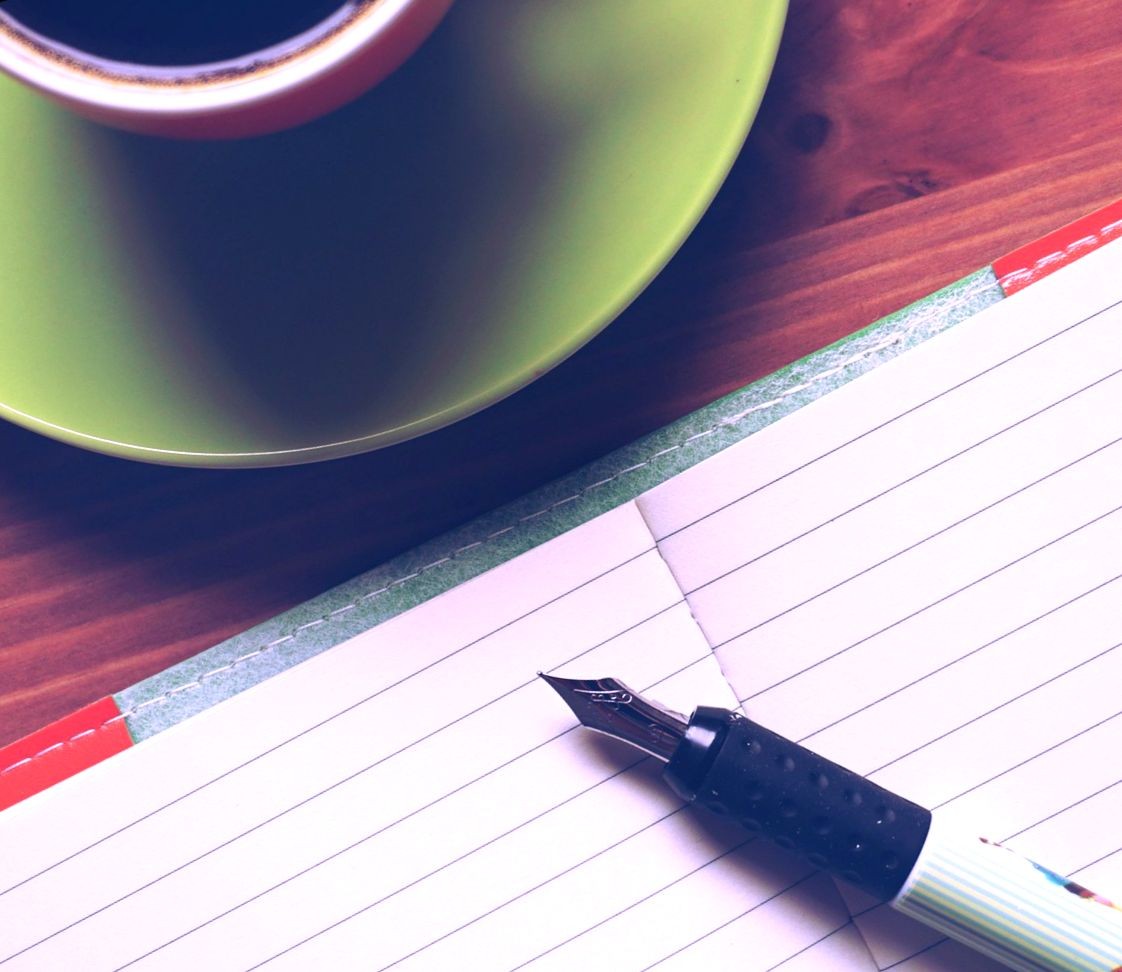 Шаг 4Многие учителя не любят составлять подробный план урока. Порой они довольствуются только грубым планом из 5-6 пунктов. Это не правильно! Чем точнее и детальнее будет Ваш план, тем легче Вам будет проводить свой урок. Даже опытные учителя не всегда могут правильно раскадрировать время урока по минутам и в итоге, им приходится завершать свой урок уже после того, как прозвенел звонок.Шаг 5Начало урока, как правило, требует вступительного слова учителя. В нём, мы рекомендуем заинтересовать учеников предстоящим уроком. Создать некую интригу, для того, чтобы максимально сосредоточить внимание учеников на уроке.Шаг 6Из собственного опыта рекомендуем, не заставляйте учеников заучивать их роли на предстоящем уроке. Поверьте, срежиссированный урок очень хорошо чувствуется. И проверяющие могут быть не совсем довольны показанным для них представлением. Готовиться к уроку, несомненно, нужно, подготавливать учеников к уроку - также нужно. Но... оставьте место на своем уроке для экспромта учеников.Шаг 7Достаточно необычно выглядит вовлечение проверяющей комиссии в ход урока. Но, относитесь к данной возможности осторожно. Так как не все проверяющие благосклонно настроены к такому шагу.Шаг 8Внимательно следите за временем. Окончание Вашего урока после прозвучавшего звонка, говорит проверяющим о том, что Вы не способны контролировать времяурока.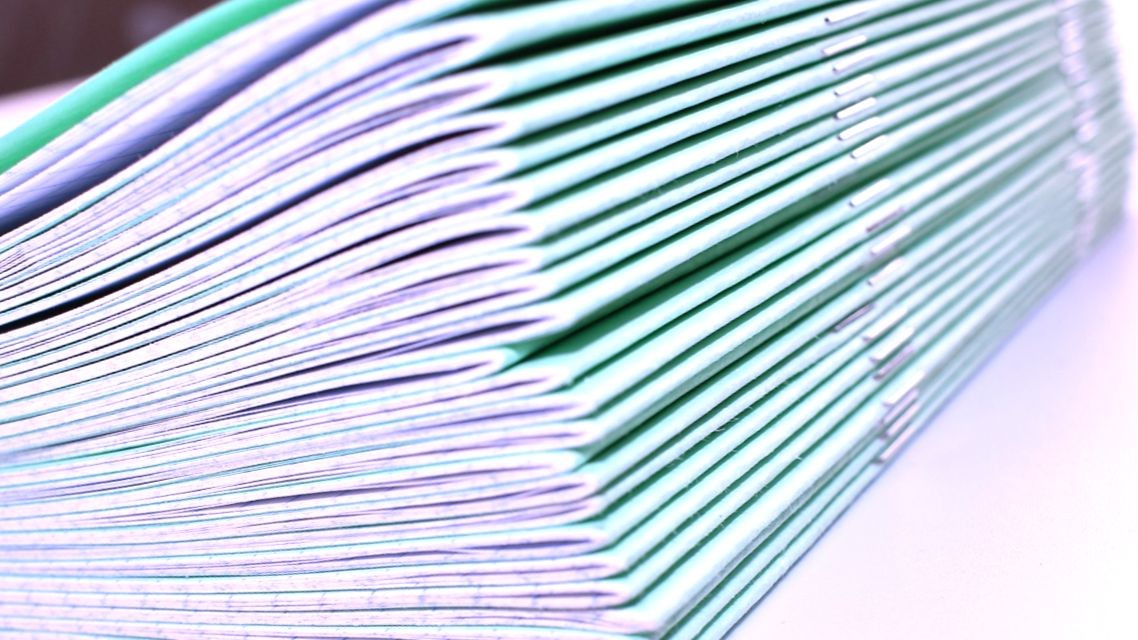 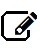 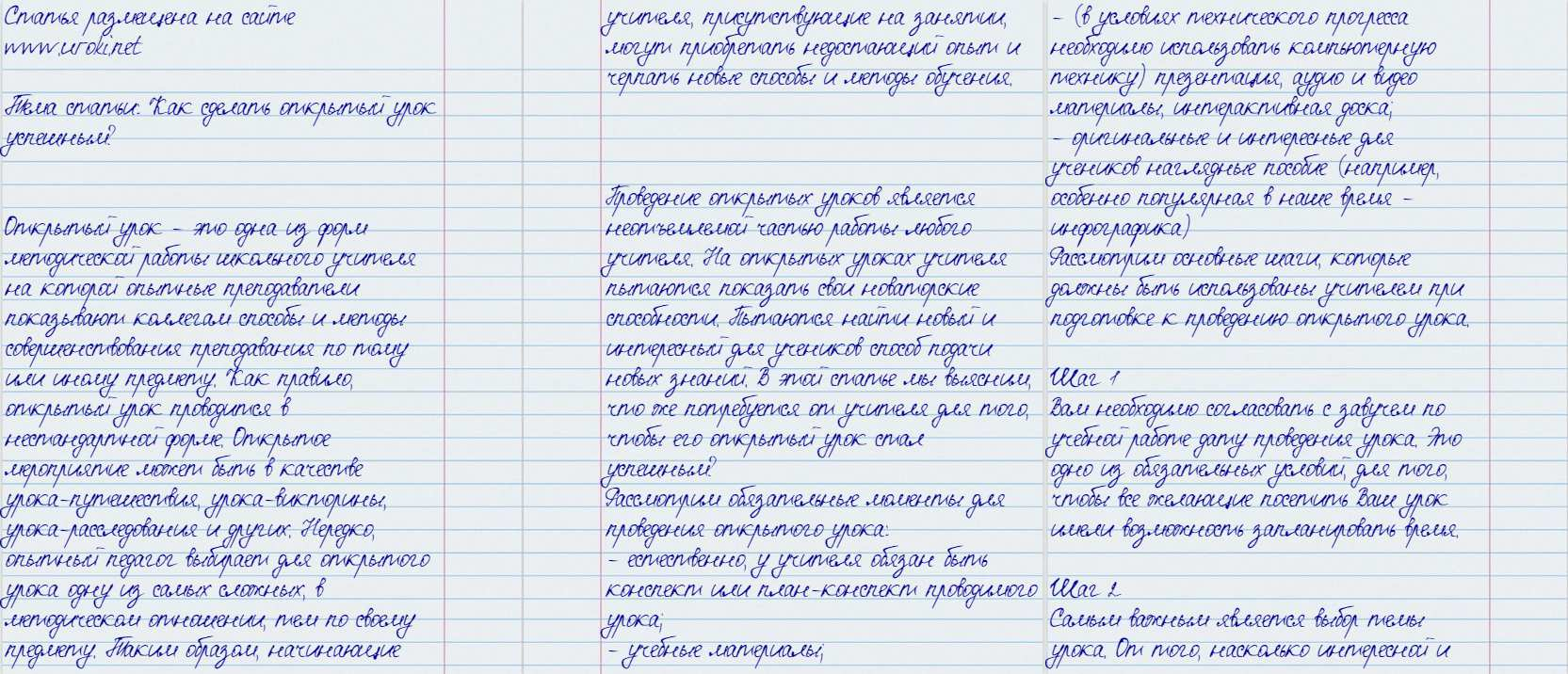 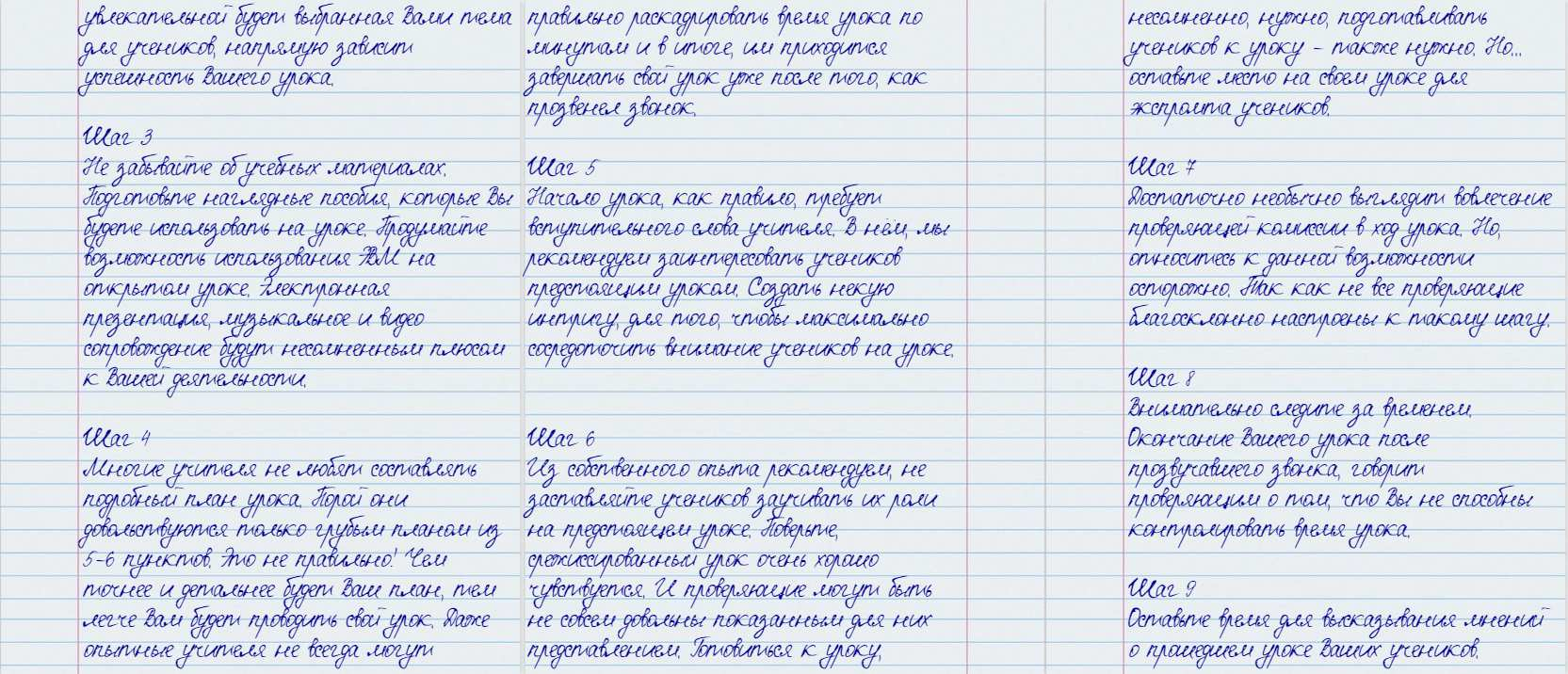 Шаг 9Оставьте время для высказывания мнений о прошедшем уроке Ваших учеников. Попросите их охарактеризовать этот урок. Пусть назовут те моменты, которые больше всего понравились, а также укажут на то, что не понравилось. Анализ и самоанализ - неотъемлемая часть открытого урока.Желаем Вам удачи и пусть Ваш открытый урок станет самым лучшим!Скачать эту статью в рукописном виде: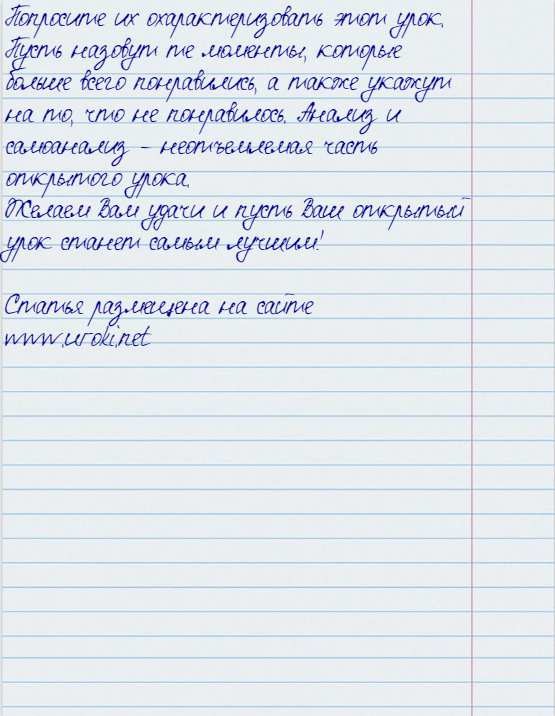 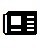 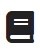 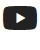 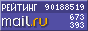 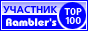 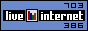 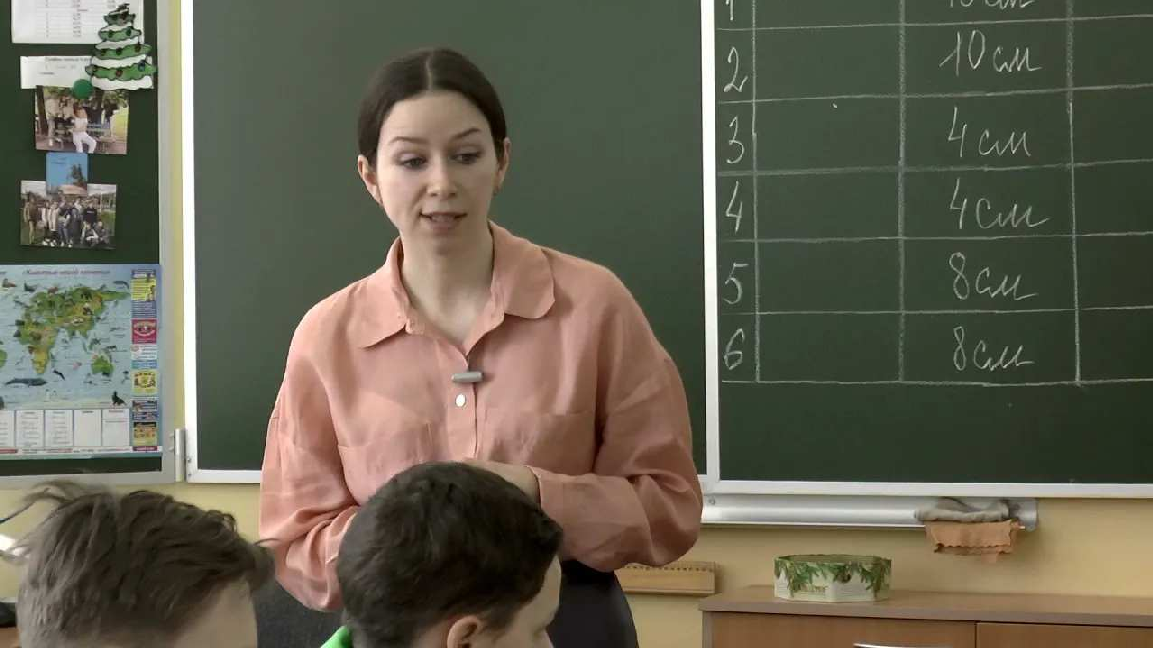 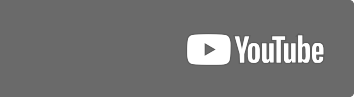 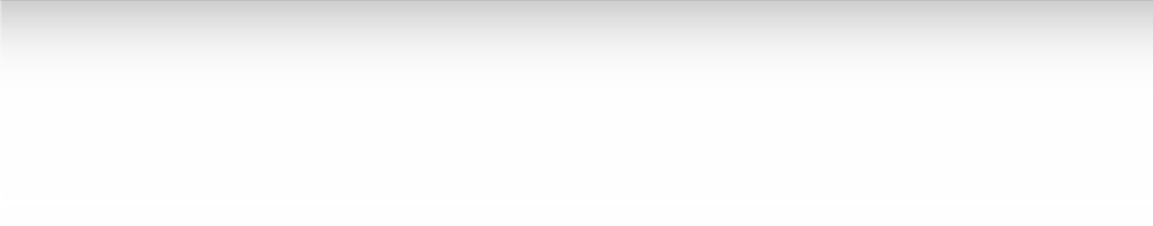 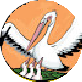 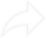 Читать ещё статьи по теме:Открытый урок по рассказу Л. Н. Толстого «Кавказский пленник»Открытый урок математики в первом классе "Путешествие в Мультипотамию"Открытый урок по химии в 10 классе на тему: «Биологически активные соединения»Открытый урок по русской литературе для молодых специалистов	Открытый урок по русскому языку в 6 классе по теме: "Стихи Есенина на уроке русского языка"Слова ассоциации (тезаурус) к статье:учитель, доска, знания, занятие, учеба, предмет, задание, учебник, лекция, преподаватель.Смотреть видео к статье:Урок математики 6 класс. Открытый урок Анис…Watch onОпубликовано 25.09.2022